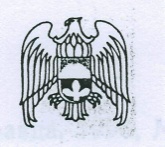 МИНИСТЕРСТВО ПРОСВЕЩЕНИЯ, НАУКИ И ПО ДЕЛАМ МОЛОДЕЖИКАБАРДИНО-БАЛКАРСКОЙ РЕСПУБЛИКИГОСУДАРСТВЕННОЕ БЮДЖЕТНОЕ ОБЩЕОБРАЗОВАТЕЛЬНОЕ УЧРЕЖДЕНИЕ ДЛЯ ДЕТЕЙ, НУЖДАЮЩИХСЯ В ДЛИТЕЛЬНОМ ЛЕЧЕНИИ«САНАТОРНО – ЛЕСНАЯ ШКОЛА №1»П Р И К А З«__» _______ 2020 г.                          г. Нальчик	      №__Об организации образовательного процесса в ГБОУ «Санаторно-лесная школа№1»во втором полугодии 2019-2020 учебного года в условиях усиления санитарно-эпидемиологических мероприятий на территории Кабардино-Балкарской РеспубликиВцелях обеспечения охраны здоровья обучающихся и профилактики распространения коронавирусной инфекциив соответствии с приказом Минпросвещения Кабардино-Балкарской Республики от 14 апреля 2020года №22-01-05/3722«Об организации образовательного процесса в образовательных организациях, реализующих образовательные программы общего образования, среднего профессионального образования и программы дополнительного образования во втором полугодии 2019-2020 учебного года в условиях усиления санитарно-эпидемиологических мероприятий на территории Кабардино-Балкарской Республики»ПРИКАЗЫВАЮ:Государственному бюджетному общеобразовательному учреждению «Санаторно-лесная школа №1»:Завершить 2019-2020 учебный год для обучающихся 1-6 классов30 апреля 2020года;Внести изменения в годовые календарные учебные графики ГБОУ СЛШ №1:        определить продолжительность 4 четверти для 1-6 классов 6 по 30 апреля 2020 г.Осуществить промежуточную аттестацию обучающихся 2-6 классов за 4 четверть на основании результатов текущей аттестации, проведенной в рамках дистанционного обучения.Обеспечитьвнесение необходимых изменений в основные общеобразовательные программы, рабочие программы учебных предметов в части корректировки содержания образования во 2-6 классах на 2020-2021 учебный год.Предусмотреть организацию воспитательной работы с обучающимися 1-6 классов после завершения учебного процесса в дистанционном формате до 30 мая 2020 г.Создать необходимые условия для педагогов, работающих в дистанционном формате, для организации образовательного процесса с рабочего места (при соблюдении дополнительных санитарно-эпидемиологических мероприятий) или в режиме нахождения в условиях домашней самоизоляции.Заместителям директора по учебно-методической работе и воспитательной работе довести настоящий приказ до сведения педагогических работников ГБОУ СЛШ №1 (Топалова Ж.Х., Дзамихова Е.А.).Контроль за исполнением настоящего приказа оставляю за собой.И.о. директора                                                      Л. Джаппуева